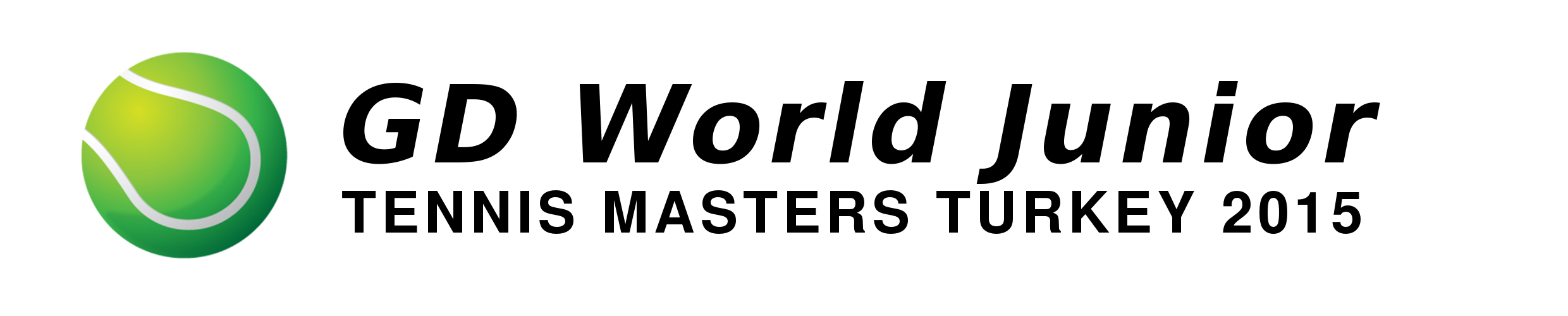 REGISTRATION FORM GD World Junior Tennis Masters –Connecting talentsName		:Boy/Girl	:Date of Birth	:Address	:Postal code	:City		:Country	:Tel. number	:Mobile nr.	:E-mail		:Favorite player: Your best shot	:You play with(racket):Name of your coach	:E-mail of your coach	:Training hours weekly: Private training	:Training in group	:Physical training	:Mental training	:Current ranking u11/U10: Main results		:Started tennis at the age of	:Your greatest wish		:Your message to other players around the world :Certificate of health:By sending this registration form we declare that our son/daughter/player ...............................................is in perfect health and has the permission of his/her parents to take part in this tournament.Registering for the tournament gives Ten-Pro the permission to make free use of photos and film of our son/daughter/player ……………………………………………….. (Social Media and the Ten-Pro website).TO COMPLETE THIS APLLICATION YOU ARE REQUIRED TO ENCLOSE A COPY OF YOUR ID OR PASSPORT! 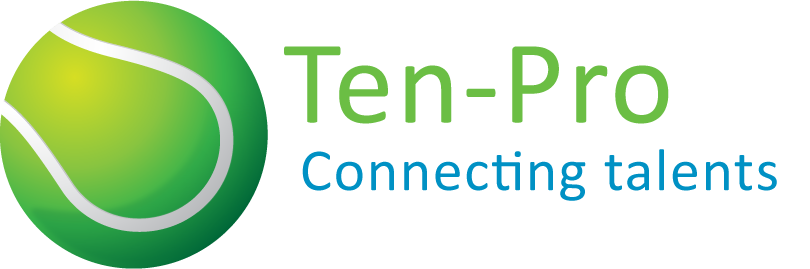 